Rocket & Basil Pesto – To spread on pizza for Pizza of the Imagination in place of tomato pizza sauce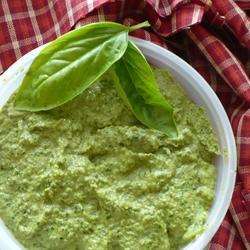 Ingredients 1 1/2 cups rocket leaves1 1/2 cups fresh basil leaves2/3 cup sunflower seeds4 cloves garlic185g pitted black olives185ml extra virgin olive oil1/2 lime, juiced1 teaspoon red wine vinegar1/8 teaspoon ground cumin1 pinch ground cayenne peppersalt and pepper to tasteDirectionsWash rocket and basil.  Remove leaves from stems. Discard stems.Toast sunflower seeds in a medium sized frying pan, stirring frequently with a wooden spoon over low heat until seeds are lightly golden brown.Peel garlic and crush using garlic crusher.Chop pitted black olives.  Juice the half lime.Place the rocket, basil, sunflower seeds, crushed garlic and olives in the food processor and chop to a coarse paste.Mix in olive oil, lime juice, vinegar, cumin, cayenne pepper, salt and pepper.Process until well blended and smooth.  Spoon pesto out of food processor into a medium sized mixing bowl and give it to the group making the pizza.